OBEC PAVLICE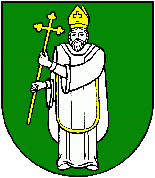 VŠEOBECNE  ZÁVÄZNÉ NARIADENIE OBCE Pavlice č. 6/2019o vyhradení miest a ustanovení podmienok na umiestňovanie volebných plagátov naverejných priestranstvách počas volebnej kampaneNávrh VZN:vyvesený na úradnej tabuli obce dňa: 03.06.2019zverejnený na elektronickej úradnej tabuli obce dňa: 03.06.2019zverejnený na webovom sídle dňa: 03.06.2019lehota na predloženie pripomienok k návrhu VZN do (včítane): 18.06.2019doručené pripomienky v počte: 0vyhodnotenie pripomienok k návrhu VZN uskutočnené dňa: 19.06.2019vyhodnotenie pripomienok k návrhu VZN doručené poslancom dňa: 19.06.2019VZN schválené obecným  zastupiteľstvom v Pavliciach dňa 19.06.2019, uznesením č. 38.VZN vyvesené na úradnej tabuli obce dňa 20.06.2019; zvesené z úradnej tabule dňa 04.07.2019.VZN zverejnené na elektronickej úradnej tabuli obce od 20.06.2019 do 04.07.2019.VZN zverejnené na webovom sídle obce dňa: 04.07.2019VZN nadobúda účinnosť dňom 04.07.2019Obec Pavlice na základe § 6 ods. 2 zákona č.369/1990 Zb. o obecnom zriadení v znení neskorších predpisov a v súlade s § 16 zákona č. 181/2014 Z. z. o volebnej kampani a o zmene a doplnení zákona č. 85/2005 Z. z. o politických stranách a politických hnutiach v znení neskorších predpisov vydáva Všeobecne záväzné nariadenie, schválené Obecným zastupiteľstvom v Pavliciach dňa 19.06.2019, s účinnosťou od 04.07.2019.Článok 1Účel nariadeniaÚčelom tohto všeobecne záväzného nariadenia (ďalej len „VZN“) je v zmysle § 16 zákona č.181/2014 Z. z. o volebnej kampani a o zmene a doplnení zákona č. 85/2005 Z. z. o politických stranách a politických hnutiach v znení neskorších predpisov vyhradiť miesta a podmienky na umiestňovanie volebných plagátov počas volebnej kampane pre voľby do Národnej rady Slovenskej republiky, voľby do Európskeho parlamentu, voľby do orgánov samosprávny krajov a voľby do orgánov samosprávy obcí na verejných priestranstvách na území obce Pavlice.Článok 2Miesta na umiestňovanie volebných plagátov1. Umiestňovať volebné plagáty na verejných priestranstvách počas volebnej kampane možno len na obcou vyhradených miestach.2. Na umiestňovanie volebných plagátov na území obce sú zriadené vyhradené plochy, a to informačné tabule v priestoroch autobusovej zastávky a to oplotenia pri požiarnej zbrojnici, označené „Vyhradené na umiestňovanie volebných plagátov“.3. Plocha vyhradená na umiestňovanie volebných plagátov sa kandidujúcim subjektom poskytuje bezplatne.4. Umiestňovanie volebných plagátov na vyhradených miestach si každý kandidujúci subjektzabezpečí sám na vlastné náklady.Článok 3Zásady pre umiestňovanie volebných plagátov1. Kandidujúcej politickej strane, politickému hnutiu, koalícii politických strán a politických hnutí a nezávislému kandidátovi (ďalej len „kandidujúci subjekt“) sa pridelí v zmysle zásady rovnosti rovnako veľká plocha, ktorá je označená číslom.2. Obec v súlade so zásadou rovnosti reálne rozdelí a označí číslom plochy na vylepovanie volebných plagátov po tom, čo sa stane verejne známy počet zaregistrovaných kandidujúcich subjektov, t. j. po zaregistrovaní kandidátnych listín a zverejnení zoznamu kandidujúcich subjektov príslušným volebným orgánoma) pre voľby do Národnej rady Slovenskej republiky a pre voľby do Európskeho parlamentuŠtátnou komisiou pre voľby a kontrolu financovania politických strán,b) pre voľby do orgánov samosprávnych krajov volebnou komisiou samosprávneho kraja,c) pre voľby do orgánov samosprávy obcí miestnou  volebnou komisiou.V uvedenom prípade zverejní obec zoznam na úradnej tabuli a webovej stránke obce www.pavlice.sk.3. Číslo plochy na umiestňovanie volebných plagátova) v prípade volieb do Národnej Rady Slovenskej republiky a Európskeho parlamentu je totožné s číslom zaregistrovanej kandidátnej listiny kandidujúceho subjektu zverejneného štátnou komisiou,b) v prípade volieb do orgánov samosprávnych krajov a volieb do orgánov samosprávy obcí sa určí v závislosti od abecedného poradia jednotlivých kandidujúcich subjektov.4. Kandidujúci subjekt môže umiestniť volebné plagáty len na číselne označenú plochu, ktorú mu vyhradila obec v zmysle predchádzajúcich ustanovení tohto VZN.5. Vyhradená plocha na umiestňovanie volebných plagátov je k dispozícii zaregistrovaným kandidujúcim subjektom až do skončenia volebnej kampane. Takto vyhradené miesto bude k dispozícii kandidujúcemu subjektu až do skončenia volebnej kampane, bez ohľadu na to, či kandidujúci subjekt svoje právo na umiestnenie volebných plagátov využije, alebo nie.6. Ak kandidujúci subjekt nevyužije svoje právo na umiestnenie volebných plagátov na vyhradených plochách, zostane miesto určené pre tento kandidujúci subjekt prázdne. Toto miesto nesmie obsadiť iný kandidujúci subjekt.7. Zodpovednosť za obsah volebných plagátov nesie príslušný kandidujúci subjekt. Článok 4Priestupky a sankcie1. Porušenie povinností vyplývajúcich z tohto nariadenia je priestupkom v zmysle § 46 zákona č.372/1990 Zb. o priestupkoch v znení neskorších predpisov, za ktorý môže byť fyzickej osobe uložená pokuta až do výšky 33 Eur.2. Porušenie povinností vyplývajúcich z tohto nariadenia právnickou osobou alebo fyzickou osobou oprávnenou na podnikanie je správnym deliktom v zmysle § 27b ods. 1 písm. a) zákona Slovenskej národnej rady č. 369/1990 Zb. o obecnom zriadení v znení neskorších predpisov, za ktorý môže obec uložiť pokutu do výšky 6 638 Eur.Článok 5Záverečné ustanoveniaToto všeobecne záväzné nariadenie bolo prerokované a schválené na zasadnutí Obecného zastupiteľstva v Pavliciach dňa 19.06.2019.Schválením tohto všeobecne záväzného nariadenia sa zrušuje platnosť všeobecne záväzného nariadenia č. 05/2002.2. Toto všeobecne záväzné nariadenie nadobúda účinnosť dňa 04.07.2019.									Ivana Stachová									 starostka obce